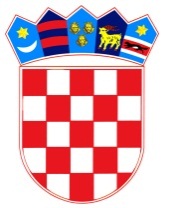           REPUBLIKA HRVATSKAOSJEČKO-BARANJSKA ŽUPANIJA            OPĆINA ŠODOLOVCI                   Općinski načelnikKLASA: 112-03/18-01/2URBROJ: 2121/11-18-66Šodolovci, 20. lipnja 2018.  Sukladno članku 46. Statuta Općine Šodolovci („službeni glasnik Općine Šodolovci“ broj 3/09, 2/13, 7/16 i 4/18) Općinski načelnik Općine Šodolovci dana 20. lipnja 2018. godine donosiODLUKUo primanju radnika/ca na rad u Programu javnih radova	I. U radni odnos na određeno vrijeme, u trajanju od šest mjeseci u Programu javnih radova Revitalizacija javnih površina, gospodarenje otpadom i zaštitu i očuvanje prirode i kontrole onečišćenja primaju se slijedeći kandidati:Miroslav Novaković, Nova 4, SilašŽeljko Mišić, Proleterska 1, SilašŠpiro Knežević, Petra Vukše 22 A, SilašMira Tunić, Borisa Kidriča 34, SilašNada Sladić, Dragosavljevićeva 10, SilašStojanka Krička, Dragosavljevićeva 23, SilašĐorđe Dabić, Srednja 9, SilašŽeljka Andrić, Prvog Maja 6, SilašDragiša Surla, Ive Andrića 8, ŠodolovciŽivojin Šuica, Branka Radičevića 6, ŠodolovciNikola Šiklić, Sime Matavulja 39, ŠodolovciMilivoj Đuričić, Sime Matavulja 5, ŠodolovciJozo Čukelj, Ive Andrića 63, ŠodolovciMilan Starčević, Braće Odavić 6, PalačaIvana Šijan, Šijanova 11, PalačaJanjka Markanović, Braće Odavić 2B, PalačaIlija Mitrović, Braće Krunića 52, PalačaDragan Baić, Kričke 78, KričkeBlaženka Škrbić, Glavna 61, AdaBorka Živković, Glavna 82, AdaRadojka Atlašević, Kordunaška 80, Petrova SlatinaSnežana Panić, Kordunaška 55, Petrova SlatinaMarija Kozic, Glavna 3, Paulin DvorNeda Tepšić, Glavna 18, Paulin DvorBlaženka Marinčić, Ruđera Boškovića 30, KoprivnaKata Antonić, Ruđera Boškovića 13, KoprivnaMirko Kojčinović, Nikole Tesle 28, KoprivnaMira Šinik, Glavna 54, Paulin DvorObrazloženje:	Na natječaj, objavljen na web stranicama Hrvatskog Zavoda za zapošljavanje i web stranicama Općine Šodolovci, za Program javnih radova Revitalizacije javnih površina, gospodarenje otpadom i zaštitu i očuvanje prirode i kontrole onečišćenja pristigle su ukupno 64 zamolbe. Od pristiglih zamolbi uvjetima sufinanciranja u 100 % iznosu od strane Hrvatskog Zavoda za zapošljavanje ne udovoljavaju: Vinka Šarić, Goran Milanović, Tomislava Trkulja, Ljubica Radićanin, Đurđica Kukić Radanović, Dajana Krkobović, Slobodanka Bijelić, Milica Milinković, Ljubica Kurija, Jelena Tepšić i Anita Štrbac te isti iz toga razloga nisu niti primljeni u radni odnos. Nadalje u radni odnos nisu primljeni kandidati, kojima je neki drugi član kućanstva primljen u radni odnos i to: Anđelko Mišić, Olgica Mišić, Gordana Đuričić i Radojka Mitrović. Iako ispunjavaju uvjete iz natječaja zbog nedostatka radnih mjesta i velikog broja podnesenih zamolbi, sljedeći kandidati nisu primljeni: Vladimir Tunić, Tanja Džekić, Mirjana Subotić, Nataša Žmukić, Milan Mijakovac, Duško Subotić, Vesna Matijević, Milan Novaković, Radovan Matijević, Dušan Bižić, Đorđe Knežević, Vaso Knežević, Ružica Knežević, Jasminka Treskavica, Borka Kačar, Milan Manojlović, Ljubinka Ocić, Mirjana Vojvodić, Jasminka Zorić, Đorđe Đuran, Ljubica Lukić.Uputa o pravnom lijekuNa ovu Odluku kandidati nemaju pravo izjavljivanja žalbe, ali se može podnijeti Upravna tužba pred nadležnim Upravnim sudom Republike Hrvatske u roku od 30 dana od dana dostave ove Odluke.                                                                                                         OPĆINSKI NAČELNIK:                                                                                                           dipl. ing. Mile Zlokapa